Colegio Aurora de Chile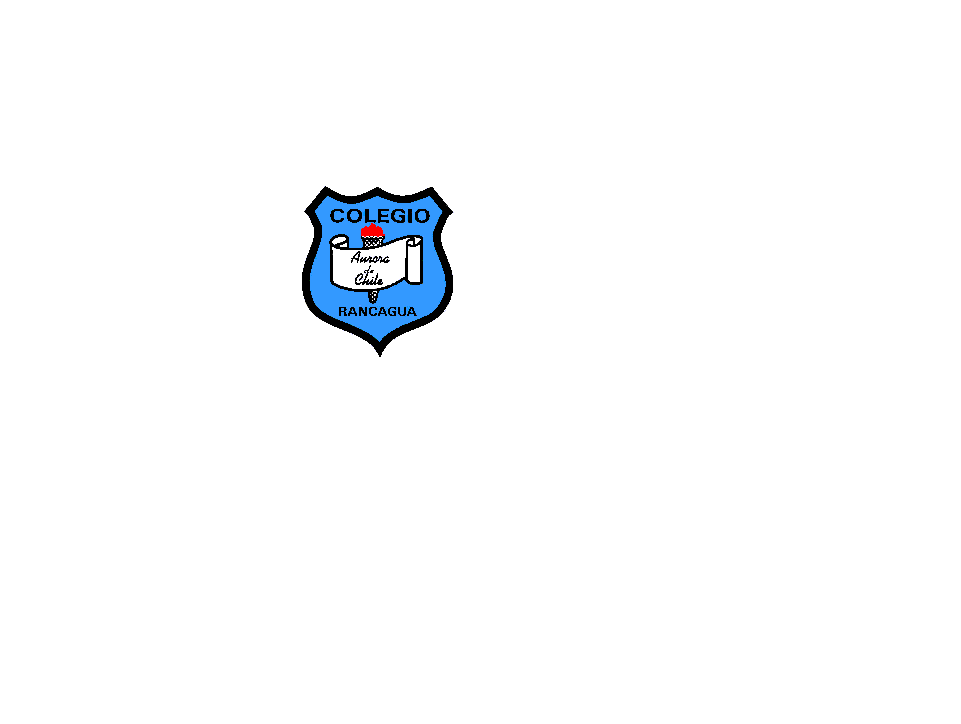   Cormun – Rancagua¡Hola queridos estudiantes!: Espero se encuentren bien. Les envío los siguientes ejercicios para profundizar sus aprendizajes.  Resuélvanlos en compañía de sus padres y luego lo pegan en su cuaderno de Matemática. Un gran abrazo a todos. 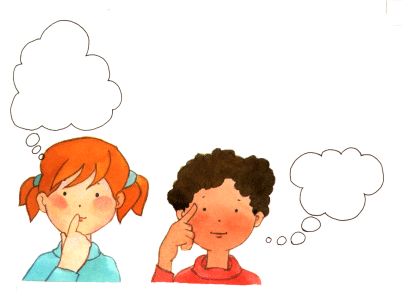 Los extrañamos!!!!NOMBRE : _______________________________________ CURSO: _________Cálculo Mental Cuarto   Básico, semana 6 al 10 de julio.            Une cada descomposición aditiva con el número correspondiente.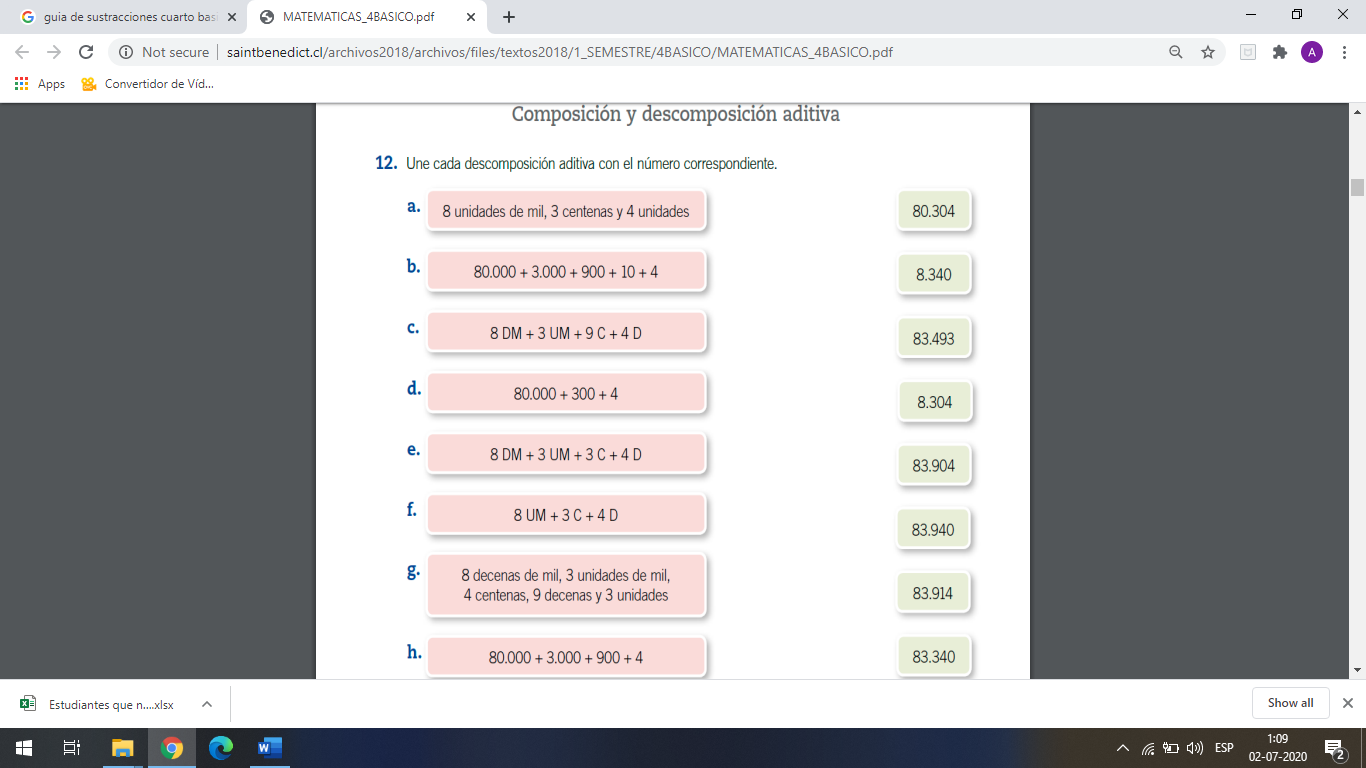          Deberás enviar tu trabajo a mi correo para reporte a UTP.anaveronica.maldonado@colegio-auroradechile.cl